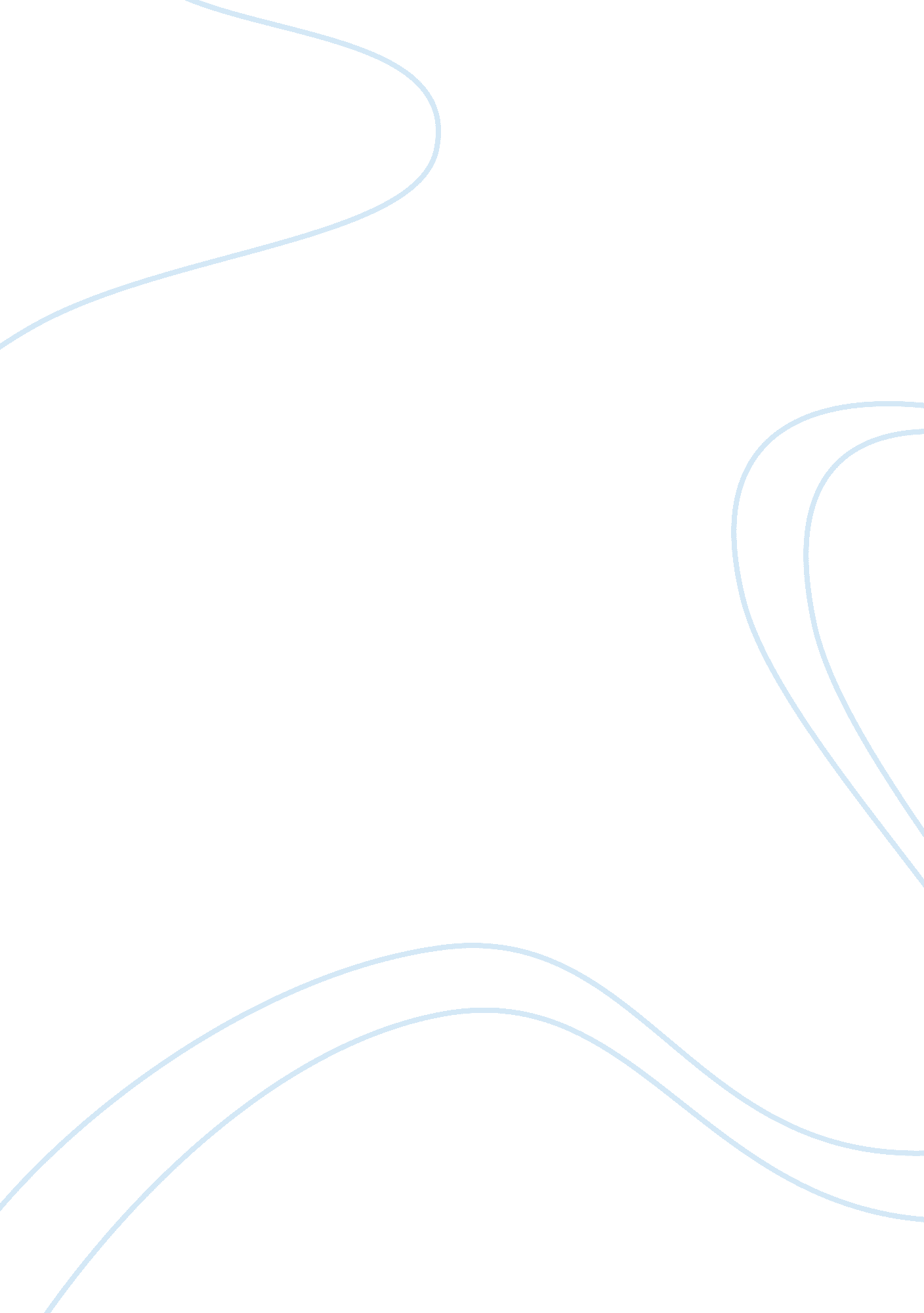 Epidemiolgy of chikungunya fever in srikakulam district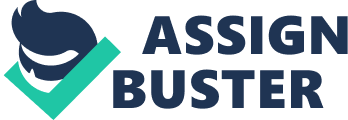 Abstract Background: Chikungunya virus is no stranger to the Indian sub-continent. Since its first isolation in Calcutta, in 1963, the last outbreak of chikungunya virus infection occurred in India in 1971. Subsequently, there has been no active or passive surveillance carried out in the country and seemed that the virus has disappeared till the large outbreaks of fever occurred in several parts of Southern India. We report a prospective analysis of cases of chikungunya fever referred from various primary health centers of rural, tribal and semiurban areas of Srikakulam district, Andhra Pradesh. Aims of study: To analyse the burden of Chikungunya fever in the Srikakulam district of Andhra Pradesh Material and Methods: –A prospective descriptive study was under taken between January-2013 to December-2014 by testing clinically suspected chikungunya fever patients attending tertiary care centre in the Srikakulam district, Andhra Pradesh. The sera collected from suspected patients were analyzed for CHIK specific IgM antibody by IgM antibody capture enzyme linked immunosorbent assay (ELISA) using NIVCHIK kit. The data was analyzed. Results:-During the study period the total number of samples screened with clinical suspicion of chikungunya fever was 127, out of which 23(18. 11%) were positive for IgM antibodies. The number of seropositive cases referred from rural area was 3 in number and from tribal areas 20. The seasonal distribution of cases was variable. Conclusion: Chikungunya fever is self limiting disease. Efforts have to be made through community awareness and early institution of supportive therapy. Vector control measures should be in full swing. Key words: Chikungunya fever, IgM positivity, Srikakulam district EPIDEMIOLGY OF CHIKUNGUNYA FEVER IN SRIKAKULAM DISTRICT Introduction Chikungunya (that which bends up) is an infection caused by the chikungunya virus (arbo virus). It features the sudden onset of fever usually lasting two to seven days, andjoint painstypically lasting weeks or months but sometimes years. [1] The mortality rate is a little less than 1 in 1000, with the elderly most likely to die. [2] The arbo virus is passed to humans by two species of mosquito of the genus Aedes: A. albopictus and A. aegypti. Animal reservoirs of the virus include monkeys, birds, cattle, and rodents. This is in contrast todengue, for which only primates are hosts. [3] The best means of prevention is overallmosquito controland the avoidance of bites by mosquitoes in countries where the disease is common. [4] No specific treatment is known, but medications can be used to reduce symptoms. Rest and fluids may also be useful. Material and Methods: –A prospective descriptive study was under taken between January-2013 to December-2014 by testing clinically suspected primary Chikungunya patients attending tertiary care centre in the Srikakulam District, Andhra. Pradesh. This centre receives samples from semiurban, rural and tribal areas from Srikakulam district. Blood samples were collected from patients with clinically suspected Chikungunya fever attending the Pediatric and Medicine clinics. The patents were diagnosed as having Chikungunya fever based on standard criteria; presentation with febrile illness of 2 to 7 days duration with skin rash and features likejoint painstypically lasting weeks or months but sometimes years. Mixed infection with dengue and chikungunya fever and secondary infection were excluded from the study. The exact date of sampling was not available for most of the patents . Approximately 3 ml of blood was collected, serum was separated. The sera collected from suspected patients were analyzed for CHIK specific IgM antibody by IgM antibody capture enzyme linked immunosorbent assay (ELISA) using NIVCHIK kit. The data was analyzed. Results During the study period (2013 and 2014), the total number of samples screened was 127 of which 23 (18. 11%) were positive for IgM antibodies (Table 1&2). There was increase in the percentage positivity in the year 2014(28. 78%) when compared to 2013(6. 55%) with (P value of . 005). Of the 23 reactive cases, 1(4. 34%) was positive in a child of four years and 22 (95. 65%) were adults. The IgM positivity was 12 (52. 17%) in males and 11 (47. 82%) in females. The distribution of seropositive cases in adults was uniform in the age group ranging from 29 years to 62 years. (Table 3&4). The observed chikungunya IgM seropositivity month wise is illustrated for the year 2013 and 2014. The percentage of IgM positivity recorded was found to be variable, high during the months of September in 2013 and May in 2014. (Table 1&2). The number of seropositive cases referred from tribal area was more 18(78. 26%). Discussion The word ‘ chikungunya’ is thought to derive from a description in theMakondelanguage, meaning “ that which bends up”, of the contortedpostureof people affected with the severe joint pain andarthriticsymptoms associated with this disease. The disease was first described by Marion Robinson and W. H. R. Lumsden in 1955, following an outbreak in 1952 on theMakonde Plateau, along the border betweenMozambiqueandTanganyika(the mainland part of modern dayTanzania). According to the initial 1955 report about theepidemiologyof the disease, the term ‘ chikungunya’ is derived from the Makonde root verb kungunyala, meaning to dry up or become contorted. The first recorded outbreak of this disease may have been in 1779. This is in agreement with the molecular genetics evidence that suggests it evolved around the year 1700. [5] In India first outbreak of Chikungunya was documented in Kolkata during 1963 and after that 4 to 5 outbreaks had occurred. [6] The last outbreak was reported in 1971 and after that no such outbreak occurred. [7] It was assumed that virus had vanished from this region. Surprisingly since December 2005, more than 1, 80, 000 cases of Chikungunya was detected in India which clearly indicates re-emergence of Chikungunya in India. [8] Since then Chikungunya become a major public health problem in India. An estimate of prevalence of infection due to Chikungunya from several surveys conducted during an outbreak gives us an idea of burden of problem in a specific region which seems crucial for initiating any intervention strategy. [9] It is evident from prior survey that the main reason for this outbreak is lack of herd immunity, in-appropriate vector control strategy, emergence of rapid mutation of the virus. [7. 9] Another issue with such outbreak is non-availability of proper laboratory diagnosis. [6, 7] The reasons for outbreak for Chikungunya virus is unclear and yet to be explored Andhra Pradesh (AP) was the first state to report this disease in December 2005, and one of the worst affected (over 80, 000 suspected cases). Several districts of Karnataka state such as Gulbarga, Tumkur, Bidar, Raichur, Bellary, Chitradurga, Davanagere, Kolar and Bijapur districts have also recorded large number of chikungunya virus related fever cases. Over, 2000 cases of chikungunya fever have also been reported from Malegaon town in Nasik district, Maharashtra state, India between February-March 2006. During the same period, 4904 cases of fever associated with myalgia and headache have been reported from Orissa state as well. According to the National Institute of Virology, Pune, out of 362 samples collected from different places in AP such as Kadapa, Secunderabad, Chittoor, Anantapur, Nalgonda and Prakasam, Kurnool and Guntur districts, 139 were found positive for chikungunya. [10] Laboratory diagnosis of Chikungunya poses a great threat as most commonly practiced test like ELISA for detection of IgM antibodies is not standardized and interpretation of test results should be done with caution. Diagnosis is usually done based on triad of clinical symptoms like sudden onset of fever, skin rash and arthalgia. [11] As Chikungunya is self-limiting disease and treatment is mainly supportive. The best strategy for control of such outbreak is raising awareness of the community through mass education by public health officials. Vector control measures like spraying insecticides for example temephos, fenthion, malathion and DDT, clearing stored water and personal protective measures is also a key element in control of such outbreak. Research has shown that most important reservoir of vector of Chikungunya is in stored water in plastic or metal container and also available at construction sites. During this present survey community received education regarding safe water storage practices and personal hygiene which seems important issues in control of such outbreak. [12] In the present study 127 cases presented with clinical features of chikungunya fever out which IgM positive cases were 23(18. 11%). The ratio of IgM positive dengue fever to chikungunya fever was 2. 2: 1 in 2013 and 1: 3. 3 in 2014. Maximum number of cases presented beyond 28 years of age with only one case in a four year old boy with male preponderance. Cases recorded were more from tribal area (78. 26%). Conclusion: Seasonal transmission of chikungunya fever is highly variable and more cases are recorded from the tribal area in the present study. Intensive efforts have to be made through community awareness and vector control measures should be in full swing throughout the year. Education regarding safe water storage practices is very much essential. References Powers AM, Logue CH (September 2007). “ Changing patterns of chikungunya virus: re-emergence of azoonotic arbovirus”. J. Gen. Virol. 88 (Pt 9): 2363–77 Mavalankar D, Shastri P, Bandyopadhyay T, Parmar J, Ramani KV (2008). “ Increased Mortality Rate Associated with Chikungunya Epidemic, Ahmedabad, India”. Emerging Infectious Diseases 14 (3): 412–5. Lahariya C, Pradhan SK (December 2006).“ Emergence of chikungunya virus in Indian subcontinent after 32 years: A review”(PDF). J Vector Borne Dis 43 (4): 151–60 Caglioti C, Lalle E, Castilletti C, Carletti F, Capobianchi MR, Bordi L (Jul 2013). “ Chikungunya virus infection: an overview.”. The new microbiologica 36 (3): 211–27 Cherian SS, Walimbe AM, Jadhav SM, Gandhe SS, Hundekar SL, Mishra AC, Arankalle VA (January 2009). “ Evolutionary rates and timescale comparison of Chikungunya viruses inferred from the whole genome/E1 gene with special reference to the 2005-07 outbreak in the Indian subcontinent”. Infect. Genet. Evol. 9 (1): 16–23. Inamadar AC, Palit A, Sampagavi VV, Raghunath S, Deshmukh NS. Cutaneous manifestations of chikungunya fever: observations made during a recent outbreak in south India. Int J Dermatol 2008; 47: 154-9. Ravi V. Re-emergence of chikungunya virus in India. Indian J Med Microbiol 2006; 24: 83-4. Chhabra M, Mittal V, Bhattacharya D, Rana U, Lal S. Chikungunya fever: a re-emerging viral infection. Indian J Med Microbiol 2008; 26: 5-12 Kalantri SP, Joshi R, Riley LW. Chikungunya epidemic: an Indian perspective. Natl Med J India 2006; 19: 315-22 Chikungunya and Dengue in the south west Indian Ocean. Epidemic and Pandemic Alert and Response (EPR). 2006. Mohan A, Kiran DH, Manohar IC, Kumar DP. Epidemiology, clinical manifestations, and diagnosis of Chikungunya fever: lessons learned from the re-emerging epidemic. Indian J Dermatol 2010; 55: 54-63. Tikar SN, Mendki MJ, Chandel K, Parashar BD, Prakash S. Susceptibility of immature stages of Aedes (Stegomyia) aegypti; vector of dengue and chikungunya to insecticides from India. Parasitol Res 2008; 102: 907-13. TABLES TABLE 1: DISTRIBUTION OF CASES MONTH WISE IN THE YEAR-2013 TABLE-2: DISTRIBUTION OF CASES MONTH WISE IN THE YEAR-2014 TABLE 3: SEX WISE DISTRIBUTION OF IgM POSITIVE CASES TABLE 4: AGE WISE DISTRIBUTION OF IgM POSITIVE CASES TABLE 5: DISTRIBUTION OF IgM POSITIVE CASES AS PER HABITAT Months Clinically suspected cases of Chikungunya fever IgM positive Cases IgM Negative Cases January No cases – February No cases – March 16 – 16 April No cases – – May 01 – 01 June 14 – 14 July No cases – – August 12 – 12 September 13 04 09 October 05 – 05 November No cases – – December No cases – – Total 61 04 57 Months Clinically suspected cases of Chikungunya fever IgM positive Cases IgM Negative Cases January No Cases – – February No Cases – – March No Cases – – April No Cases – – May 31 16 15 June No Cases – – July No Cases – – August No Cases – – September 27 – 27 October No Cases – – November No Cases – – December 08 03 05 Total 66 19 47 Year IgM+ve cases Male Female 2013 04 02 02 2014 19 10 09 Total 23 12 11 Year IgM+ve cases Children 19-28 years 29-38 years 39-48 years 49-58 years > 58 years 2013 04 – – – – 03 01 2014 19 01 01 06 04 05 02 Total 23 01 01 06 04 08 03 Habitat Total Cases (IgM +ve) Percentage Tribal 18 78. 26 Rural 05 21. 74 Total 23 100 